Traktor Cub Cadet XT2 QR 106SPECIFIKACE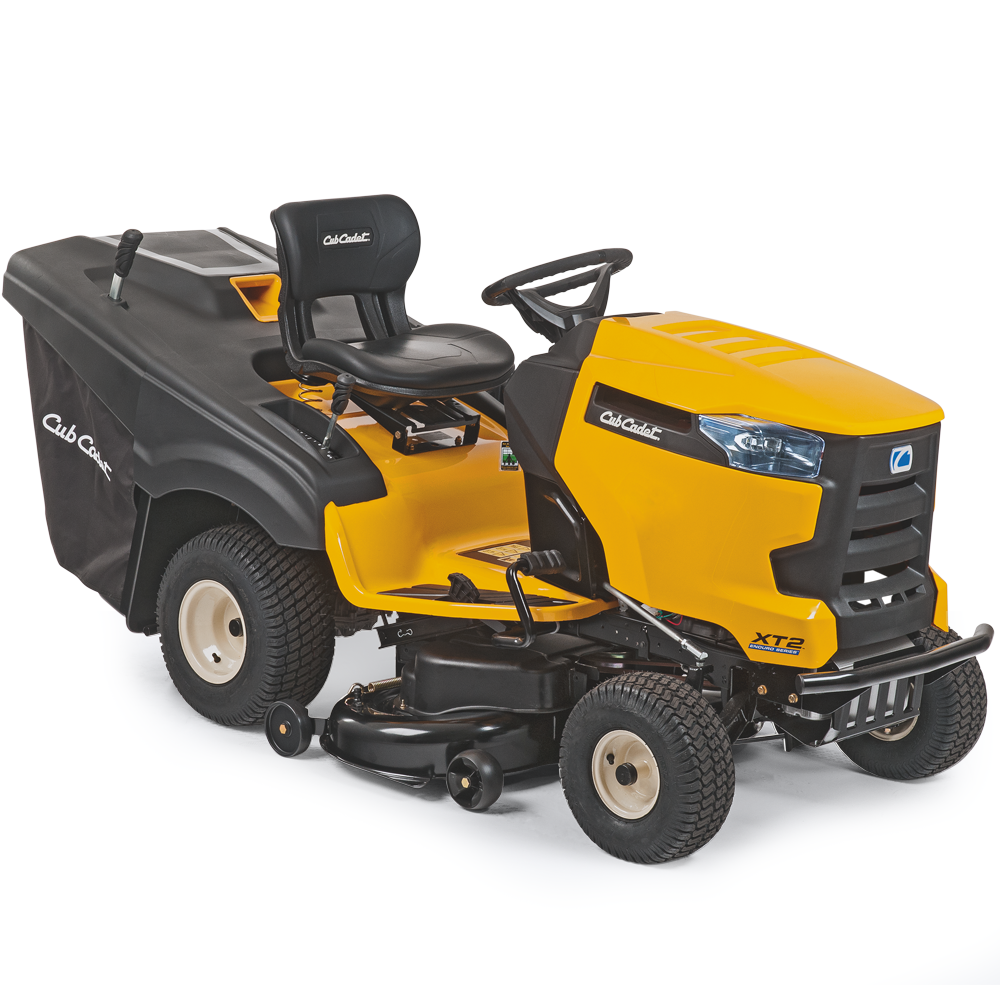 Cenová nabídkaCena(bez DPH)	66.942,-KčDPH 21%	14.058,-KčKonečná cena (včetně DPH)	81.000,-KčDodání možné ihned, servis a náhradní díly zajištěny ve firmě SYNPRO,s.r.o. ve Velkých Bílovicích.Servis se provádí u zákazníka přímo na místě, pokud by trvala oprava delší dobu, jsme schopni zdarma zapůjčit zdarma náš stroj.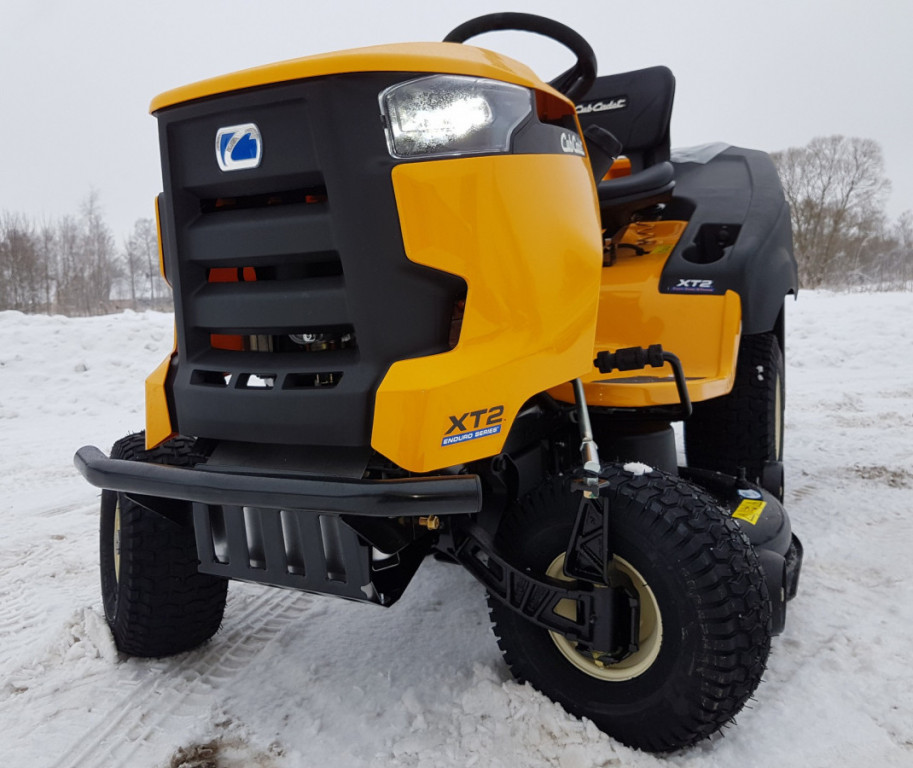 S pozdravemJakub OlšinaSYNPRO, s.r.o.